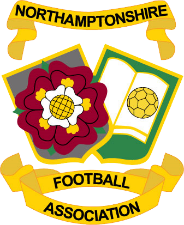 Northamptonshire Football Association Council vacanciesWe have 5 vacancies for the Northamptonshire FA Council to serve a three year term (2020-2023) and we invite nominations for suitable persons.  Nominations open on 1st May and close on 22nd May.  Nominations should come from representatives from the respective areas which are nominated.  Please send nominations for the below positions to maria.murphy@northantsfa.com.Name of proposed and position held………………………………………………………………………..Name of seconded and position held…………………………………………………………………………There will be a postal ballot should there be more than one nomination for any Council Representative post. Details of the election will be forwarded should a ballot be required.ProposedSecondedReferees RepresentativeCoach RepresentativeRecreational Football RepresentativeRepresentative for Clubs not attached to leagues in NorthamptonshireDisability Representative